Росреестр приглашает задать наболевшие вопросы на Горячей линии17 октября с 8 до 12 ч.  Управление Росреестра по Республике Татарстан проведет традиционный «Единый день горячей линии». 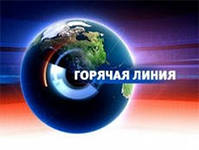 Горячая линия будет посвящена вопросам государственного земельного надзора, осуществляемого ведомством.На вопросы жителей Казани по телефону (843)255-25-71 ответит начальник отдела государственного земельного надзора, геодезии и картографии Ильнур Галеев	Телефоны для жителей иных городов и районов Республики Татарстан размещены на официальном сайте Управления –  rosreestr.tatarstan.ru в разделе Обращения граждан – Горячие линии.Звоните и задавайте свои вопросы.    Пресс-служба